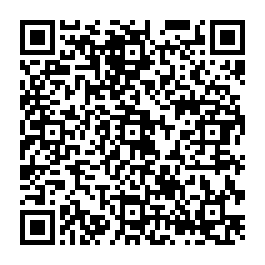 110年度CAS驗證產品生產廠接受參訪意願調查表基本資料基本資料基本資料基本資料公司名稱工廠地址聯絡人職稱聯絡電話手機傳真電話E-mail適合參訪人數□本公司不適合參訪□10-20人  □21-35人  □其他        □本公司不適合參訪□10-20人  □21-35人  □其他        □本公司不適合參訪□10-20人  □21-35人  □其他        接待方式(可複選)□公司簡介  □參觀走道  □進入生產線參觀□產品試吃品嚐  □其他        □公司簡介  □參觀走道  □進入生產線參觀□產品試吃品嚐  □其他        □公司簡介  □參觀走道  □進入生產線參觀□產品試吃品嚐  □其他        參訪時段(可複選)□星期一  □星期二  □星期三  □星期四  □星期五□星期六  □星期日□星期一  □星期二  □星期三  □星期四  □星期五□星期六  □星期日□星期一  □星期二  □星期三  □星期四  □星期五□星期六  □星期日工廠參訪特色(200字內)其他